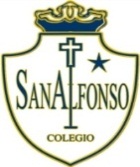 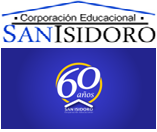 Guía de Trabajo Remoto CienciasNOMBRE:Nivel: 8° A                                                      fecha de entrega: 30 de Marzo 2020REALIZAR UNA CARPETA EXPLICANDO LAS FUNCIONES DE CADA UNA DE LAS PARTES DE LOS SISTEMAS AQUÍ MOSTRADOS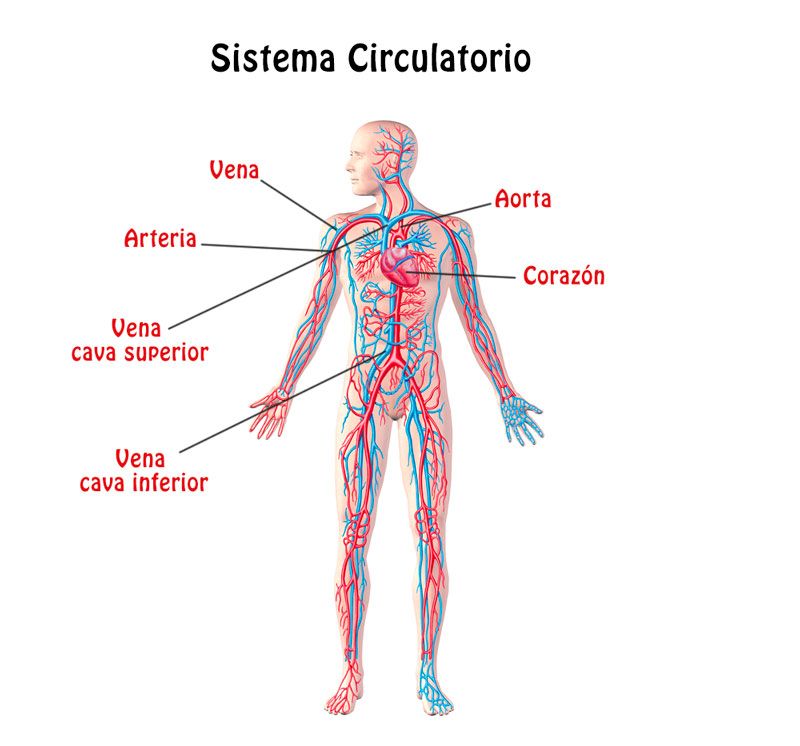 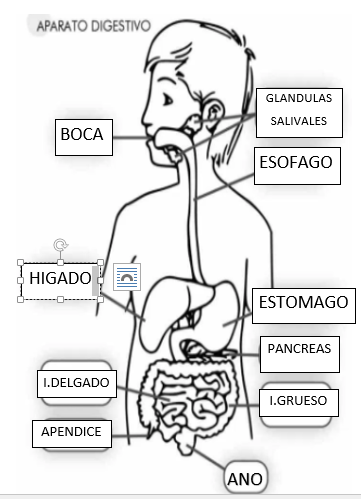 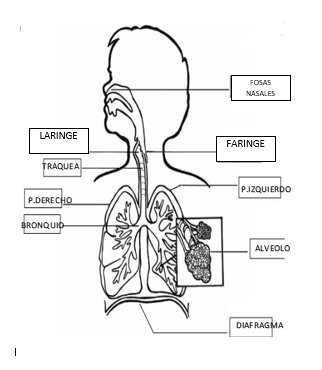 Página de consulta y acceso a textos escolares en formato digital:www.aprendoenlinea.mineduc.cl